 아시아문화경제진흥원・아우마당포럼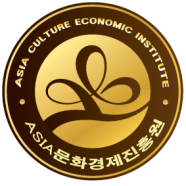 2020新春교류회 참석안내 및 신청07333 서울시 영등포구 제일빌딩615호  T.02-782-6032  F.02-782-6035  asianews2015@naver.com날    짜 2020-0131수    신  제    목  아시문화경제진흥원・아우마당포럼 2020新春교류회’ 참석 안내 건귀하의 무궁한 발전을 기원합니다.27년간 아시아의 문화와 경제를 민간차원에서 소통시키기 위해 노력해온 사단법인 아시아문화경제진흥원과 국내외 산업시찰, 문화탐방, 인적교류사업, 해외사업진출, 정보 등 국제화 사업을 추진하는 아시아는 우리마당 <아우마당포럼>’에서 2020년을 맞이하여 2020新春교류회를 개최합니다.고문 및 자문위원님, 문화인, 기업인 및 후원사를 모시고 아래와 같이 열고자 하니 아시아로 약진하는 본원과 함께하는 시간을 통해 공유하면서 친교의 장을 나누는 귀한 모임이 되기를 소망합니다.[행사개요]일    시 : 2020년 2월 19일(수)  PM18:00 ~ 21:00장   소 : 서울가든호텔 그랜드볼룸B홀 (행사 시간 엄수 부탁 드립니다.)참가인원 : 약 100명 선착순모집 (고문, 자문위원 및 문화인, 기타 기업인)참가방법 : 1인 10만원 사전입금(좌석관계로 선착순 마감합니다)  신청마감 2월12일(수)          우리은행 1005-702-767260 아시아씨이앤㈜프로그램 : 1부– 축사/고문단 신년덕담/ 특강 : 양승조 충남도지사                   2부- 식사 및 교류회 (명함교환) / 축하공연 및 선물증정행사문의 : 02)782-6032   asianews2015@naver.com<아시아문화경제진흥원 고문단>• 명 예 고 문 : 김용운 (한양대 명예교수)  김정길(전 법무부장관)  유재건(전 국회의원) 전석홍(왕인박사현창협회 회장)• 고문단 대표 : 김영진(전 농림부 장관 / 5선 국회의원) • 고  문  단  : 이낙연(전 국무총리) 이주영(국회부의장) 정운찬(전 국무총리) 박주선(국회의원) 유성엽(국회의원)               나경원(국회의원)• 이 사 장 : 강성재 	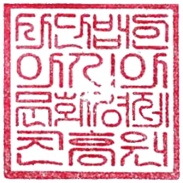 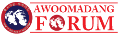 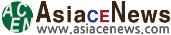 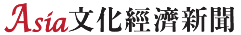 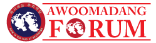 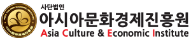 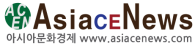 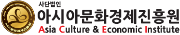 사단법인 아시아문화경제진흥원・아우마당포럼아시아문화경제진흥원・아우마당포럼 2020新春교류회참석 확인서본 행사는 100분만 모시고 있습니다.좌석 마련을 위해 아래 참석확인서에 기재하시고 팩스 또는 메일로 회신 바랍니다.※ 보내실 곳: (팩스) 02-782-6035  / asianews2015@naver.com ※ 행사당일 모든 좌석은 지정좌석으로 신청하신 분만 입장이 가능합니다.1인 10만원 우리은행 1005-702-767260 아시아씨이앤㈜상기와 같이 ‘아시아는 우리마당’ 아우마당포럼 2020신춘교류회에 참석하겠습니다.신 청 일 :        년        월         일(사)아시아문화경제진흥원・아우마당포럼 귀중회사명(기관명)참석자직  책연락처E-mail